25.10.2021ČESKÝ POHÁR – 31. ročník – II. stupeňZPRÁVA č. 8 k ČP 2021II. stupeň 31. ročníku ČP – muži1.   Rozlosování – 4., 5. a 6. kolo 4. kolo 6.11.2021, začátek 10.30 hodinč.	4 - 1	Sokol Plzeň V	-	TTC Karlovarsko-Cheb	4 - 2	SF SKK El Niňo D	-	Union Plzeň A	4 - 3	SK Štětí	-	SKST Liberec C	4 - 4	Tesla Pardubice	-	SF SKK El Niňo C	4 - 5 	Slavoj Polná	-	SK Svinov	4 - 6	TTC Mohelnice	-	Sokol LanžhotRozlosování 5. a 6. kola mužů a 1. kola (semifinále) žen je v hracích plánech v příloze.2.   Organizační nedostatky  PokutySKUŘ Plzeň A – nedostavení k utkání 2. kola ve skupině J 25.9.2021 pořádané TTC Elizza – 2.000 KčSKST Liberec D – nedostavení k utkání 3. kola SK Štětí – SKST Liberec D 16.10.2021 – 2.000 Kč. Splatnost do 10.11.2021 podle Ekonomických pravidel ČAST, které jsou na webu ČAST na adrese:https://www.ping-pong.cz/wp-content/uploads/2015/11/Ekonomick%C3%A1-pravidla-%C4%8CAST-2019.pdf Příloha : Hrací plány s výsledky		Drozda Václav		předseda STK ČAST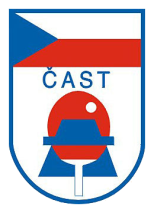 ČESKÁ ASOCIACE STOLNÍHO TENISUCZECH TABLE TENNIS ASSOCIATION, IČ: 00676888160 17, Praha 6, Zátopkova 100/2, pošt. schránka 40www.ping-pong.cz , e-mail: ctta@cuscz.cz  fax: 00420 242 429 250ČESKÁ ASOCIACE STOLNÍHO TENISUCZECH TABLE TENNIS ASSOCIATION, IČ: 00676888160 17, Praha 6, Zátopkova 100/2, pošt. schránka 40www.ping-pong.cz , e-mail: ctta@cuscz.cz  fax: 00420 242 429 250ČESKÁ ASOCIACE STOLNÍHO TENISUCZECH TABLE TENNIS ASSOCIATION, IČ: 00676888160 17, Praha 6, Zátopkova 100/2, pošt. schránka 40www.ping-pong.cz , e-mail: ctta@cuscz.cz  fax: 00420 242 429 250ČESKÁ ASOCIACE STOLNÍHO TENISUCZECH TABLE TENNIS ASSOCIATION, IČ: 00676888160 17, Praha 6, Zátopkova 100/2, pošt. schránka 40www.ping-pong.cz , e-mail: ctta@cuscz.cz  fax: 00420 242 429 250ČESKÁ ASOCIACE STOLNÍHO TENISUCZECH TABLE TENNIS ASSOCIATION, IČ: 00676888160 17, Praha 6, Zátopkova 100/2, pošt. schránka 40www.ping-pong.cz , e-mail: ctta@cuscz.cz  fax: 00420 242 429 250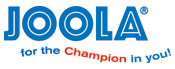 